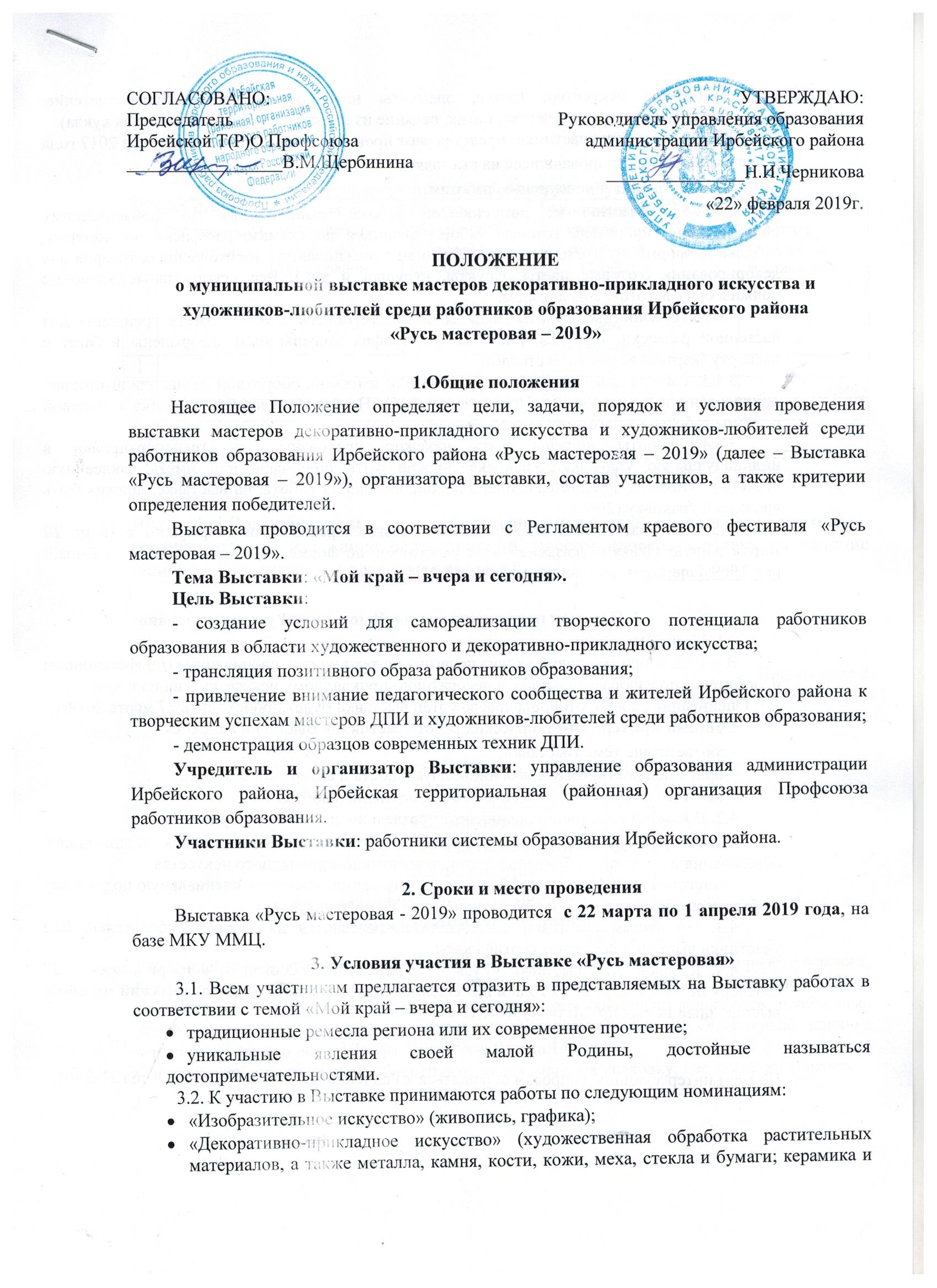 гончарное искусство; шитье, элементы народного костюма, бисероплетение, кружевоплетение, ткачество, батик, валяние из шерсти, авторская и народная кукла).3.3. На Выставку участники  представляют произведения, созданные не ранее 2017 года и прежде не демонстрировавшиеся на выставках.3.4. Требования к конкурсным работам:3.4.1. К участию не допускаются работы, выполненные по коммерческому образцу/схеме (например, готовые наборы вышивки по схемам, раскраски по номерам, отливка по форме и т.п.), или с использованием промышленно - изготовленных товаров для декорирования (готовые цветы, фрукты, игрушки и т.п.). Все декоративные элементы должны быть изготовлены автором. 3.4.2. Плоскостные работы должны быть оформлены в багет, иметь крепления для настенной развески. Графика, рисунок, фотография должны быть оформлены в багет с паспарту (картонная рамка) и стеклом. 3.4.3. Работы должны быть подписаны или иметь на оборотной /изнаночной стороне прикрепленную этикетку (см. Приложение № 2). Нельзя приклеивать этикетку с лицевой стороны работы, на багет или стекло.3.4.4. Работы должны быть надежно упакованы для транспортировки в индивидуальную упаковку. Упаковка должна быть подписана или иметь наклеенную этикетку. Этикетка, предназначенная для сопровождения работы на выставке, должна быть вложена в упаковку (2шт.). 3.5. Для участия в Выставке образовательные организации направляют с 15 по 20 марта общую заявку с указанием всех участников по форме (Приложение № 1) на E-mail: nnr_1969@mail.ru и доставляют работы в ММЦ.4. Порядок подведения итогов Выставки «Русь мастеровая»4.1. Жюри ВыставкиВ состав жюри Выставки входят педагоги по технологии, специалисты (профессионалы и любители) по изобразительному и декоративно-прикладному искусству района и края. Оценивание работ и отбор на краевой этап выставки будет происходить 27 марта 2019г.Общими критериями творческих работ участников Выставки являются:- соответствие теме Выставки;оригинальность, творческая индивидуальность и авторский замысел;качество технико-технологического исполнения работы.4.2. В каждой номинации оцениваются раздельно две категории участнков:- категория «хобби» – для работников образования, не имеющих специального образования в области изобразительного и декоративно-прикладного искусства;- категория «профи» – для работников образования, имеющих специальную подготовку в области изобразительного и декоративно-прикладного искусства.4.3. По итогам Выставки победители награждаются дипломами победителей. Все участники выставки получают сертификаты.4.4. Краевой этап выставки «Русь мастеровая-2019» состоится в г.Красноярск с 27 сентября по 18 октября 2019 года в помещении «Арт-галерея 13А» (Красноярский музейно-выставочный центр, пр. Металлургов, 13 а).По всем интересующим вопросам обращаться к Радченко Н.Н., специалист УО, тел.31-3 -64. Приложение 1к Положению о муниципальной выставке  «Русь мастеровая – 2019»Заявка на участие в муниципальной Выставке «Русь мастеровая- 2019»Информация, указанная в заявке, будет использована для организации Фестиваля и в соответствии с Федеральным Законом от 27.07.2006 № 152-ФЗ «О персональных данных». Внимание! В соответствии с данными, указанными в заявке, оформляются дипломы и сертификаты, во избежание недоразумений, просим проверять заявки на наличие ошибок и корректность подаваемых сведений.Приложение 2к Положению о муниципальной выставке  «Русь мастеровая – 2019»Этикетка изделияВнимание! Размер этикетки 4х8,5 см. Этикетка содержит краткие сведения о работе и авторе. Если сведения не умещаются в заданную строку желательны сокращения. Если учитель/преподаватель ведет несколько дисциплин или совмещает должности, необходимо указать одну. Место работы указывать сокращенное по уставу. Обязательно наличие верхнего и нижнего поля. Шрифт Times New Roman 14п. Одну этикетку прикрепить на оборотную сторону, одну на упаковку, две этикетки вложить.№ФИО (полностью)участника Должность, место работы (по Уставу), город/районПредметная область (для учителей и преподавателей)Номинация/Категория Для категории Профи: сведения о профессиональном образованииКоличество работНазвание работ(ы), материалы, техника, год12…«Название»/материал, техника исполнения, год/И.О.Ф. авторадолжность, место работыгород/район Категория